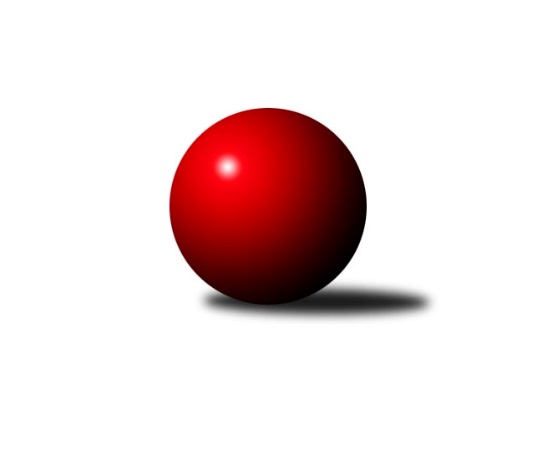 Č.10Ročník 2015/2016	5.6.2024 Okresní přebor Ostrava  2015/2016Statistika 10. kolaTabulka družstev:		družstvo	záp	výh	rem	proh	skore	sety	průměr	body	plné	dorážka	chyby	1.	SKK Ostrava C	10	8	0	2	54.0 : 26.0 	(73.5 : 46.5)	2354	16	1667	687	52.2	2.	TJ Unie Hlubina C	9	7	1	1	54.0 : 18.0 	(72.0 : 36.0)	2369	15	1665	704	44.2	3.	SKK Ostrava˝D˝	9	6	1	2	44.0 : 28.0 	(54.0 : 54.0)	2364	13	1667	697	49.6	4.	TJ Sokol Bohumín E	9	5	0	4	39.5 : 32.5 	(55.5 : 52.5)	2268	10	1641	627	58.7	5.	TJ VOKD Poruba C	9	5	0	4	38.0 : 34.0 	(58.5 : 49.5)	2313	10	1643	670	66.3	6.	TJ Sokol Bohumín D	9	5	0	4	37.0 : 35.0 	(49.0 : 59.0)	2300	10	1636	664	60.6	7.	TJ Unie Hlubina˝B˝	9	4	1	4	34.5 : 37.5 	(59.5 : 48.5)	2338	9	1666	673	48.4	8.	TJ Sokol Bohumín F	9	4	0	5	34.5 : 37.5 	(46.5 : 61.5)	2225	8	1611	614	69.6	9.	TJ Unie Hlubina˝D˝	9	2	1	6	26.5 : 45.5 	(45.5 : 62.5)	2247	5	1629	618	64	10.	TJ Sokol Michálkovice ˝B˝	9	2	0	7	24.0 : 48.0 	(40.5 : 67.5)	2278	4	1632	646	59.1	11.	TJ Unie Hlubina E	9	0	0	9	14.0 : 58.0 	(45.5 : 62.5)	2197	0	1575	622	68Tabulka doma:		družstvo	záp	výh	rem	proh	skore	sety	průměr	body	maximum	minimum	1.	TJ Unie Hlubina C	5	5	0	0	35.0 : 5.0 	(41.0 : 19.0)	2427	10	2468	2371	2.	TJ Sokol Bohumín E	5	5	0	0	30.5 : 9.5 	(40.0 : 20.0)	2373	10	2412	2336	3.	SKK Ostrava˝D˝	6	4	1	1	32.0 : 16.0 	(40.5 : 31.5)	2307	9	2345	2248	4.	SKK Ostrava C	4	3	0	1	23.0 : 9.0 	(31.0 : 17.0)	2330	6	2415	2252	5.	TJ VOKD Poruba C	4	3	0	1	22.0 : 10.0 	(28.0 : 20.0)	2288	6	2309	2245	6.	TJ Sokol Bohumín D	4	3	0	1	20.0 : 12.0 	(25.5 : 22.5)	2314	6	2360	2269	7.	TJ Sokol Bohumín F	5	3	0	2	23.0 : 17.0 	(30.5 : 29.5)	2297	6	2410	2228	8.	TJ Sokol Michálkovice ˝B˝	4	2	0	2	16.0 : 16.0 	(23.0 : 25.0)	2387	4	2494	2309	9.	TJ Unie Hlubina˝D˝	4	2	0	2	15.5 : 16.5 	(23.5 : 24.5)	2402	4	2442	2372	10.	TJ Unie Hlubina˝B˝	5	1	1	3	17.0 : 23.0 	(33.0 : 27.0)	2402	3	2479	2361	11.	TJ Unie Hlubina E	4	0	0	4	6.5 : 25.5 	(22.0 : 26.0)	2247	0	2298	2182Tabulka venku:		družstvo	záp	výh	rem	proh	skore	sety	průměr	body	maximum	minimum	1.	SKK Ostrava C	6	5	0	1	31.0 : 17.0 	(42.5 : 29.5)	2362	10	2391	2330	2.	TJ Unie Hlubina˝B˝	4	3	0	1	17.5 : 14.5 	(26.5 : 21.5)	2350	6	2442	2251	3.	TJ Unie Hlubina C	4	2	1	1	19.0 : 13.0 	(31.0 : 17.0)	2393	5	2514	2260	4.	SKK Ostrava˝D˝	3	2	0	1	12.0 : 12.0 	(13.5 : 22.5)	2336	4	2481	2241	5.	TJ Sokol Bohumín D	5	2	0	3	17.0 : 23.0 	(23.5 : 36.5)	2294	4	2436	2212	6.	TJ VOKD Poruba C	5	2	0	3	16.0 : 24.0 	(30.5 : 29.5)	2322	4	2397	2124	7.	TJ Sokol Bohumín F	4	1	0	3	11.5 : 20.5 	(16.0 : 32.0)	2210	2	2377	2064	8.	TJ Unie Hlubina˝D˝	5	0	1	4	11.0 : 29.0 	(22.0 : 38.0)	2243	1	2385	2155	9.	TJ Sokol Bohumín E	4	0	0	4	9.0 : 23.0 	(15.5 : 32.5)	2242	0	2351	2119	10.	TJ Sokol Michálkovice ˝B˝	5	0	0	5	8.0 : 32.0 	(17.5 : 42.5)	2241	0	2335	2133	11.	TJ Unie Hlubina E	5	0	0	5	7.5 : 32.5 	(23.5 : 36.5)	2198	0	2288	2096Tabulka podzimní části:		družstvo	záp	výh	rem	proh	skore	sety	průměr	body	doma	venku	1.	SKK Ostrava C	10	8	0	2	54.0 : 26.0 	(73.5 : 46.5)	2354	16 	3 	0 	1 	5 	0 	1	2.	TJ Unie Hlubina C	9	7	1	1	54.0 : 18.0 	(72.0 : 36.0)	2369	15 	5 	0 	0 	2 	1 	1	3.	SKK Ostrava˝D˝	9	6	1	2	44.0 : 28.0 	(54.0 : 54.0)	2364	13 	4 	1 	1 	2 	0 	1	4.	TJ Sokol Bohumín E	9	5	0	4	39.5 : 32.5 	(55.5 : 52.5)	2268	10 	5 	0 	0 	0 	0 	4	5.	TJ VOKD Poruba C	9	5	0	4	38.0 : 34.0 	(58.5 : 49.5)	2313	10 	3 	0 	1 	2 	0 	3	6.	TJ Sokol Bohumín D	9	5	0	4	37.0 : 35.0 	(49.0 : 59.0)	2300	10 	3 	0 	1 	2 	0 	3	7.	TJ Unie Hlubina˝B˝	9	4	1	4	34.5 : 37.5 	(59.5 : 48.5)	2338	9 	1 	1 	3 	3 	0 	1	8.	TJ Sokol Bohumín F	9	4	0	5	34.5 : 37.5 	(46.5 : 61.5)	2225	8 	3 	0 	2 	1 	0 	3	9.	TJ Unie Hlubina˝D˝	9	2	1	6	26.5 : 45.5 	(45.5 : 62.5)	2247	5 	2 	0 	2 	0 	1 	4	10.	TJ Sokol Michálkovice ˝B˝	9	2	0	7	24.0 : 48.0 	(40.5 : 67.5)	2278	4 	2 	0 	2 	0 	0 	5	11.	TJ Unie Hlubina E	9	0	0	9	14.0 : 58.0 	(45.5 : 62.5)	2197	0 	0 	0 	4 	0 	0 	5Tabulka jarní části:		družstvo	záp	výh	rem	proh	skore	sety	průměr	body	doma	venku	1.	SKK Ostrava C	0	0	0	0	0.0 : 0.0 	(0.0 : 0.0)	0	0 	0 	0 	0 	0 	0 	0 	2.	SKK Ostrava˝D˝	0	0	0	0	0.0 : 0.0 	(0.0 : 0.0)	0	0 	0 	0 	0 	0 	0 	0 	3.	TJ Sokol Bohumín E	0	0	0	0	0.0 : 0.0 	(0.0 : 0.0)	0	0 	0 	0 	0 	0 	0 	0 	4.	TJ Sokol Bohumín F	0	0	0	0	0.0 : 0.0 	(0.0 : 0.0)	0	0 	0 	0 	0 	0 	0 	0 	5.	TJ Sokol Bohumín D	0	0	0	0	0.0 : 0.0 	(0.0 : 0.0)	0	0 	0 	0 	0 	0 	0 	0 	6.	TJ Unie Hlubina E	0	0	0	0	0.0 : 0.0 	(0.0 : 0.0)	0	0 	0 	0 	0 	0 	0 	0 	7.	TJ VOKD Poruba C	0	0	0	0	0.0 : 0.0 	(0.0 : 0.0)	0	0 	0 	0 	0 	0 	0 	0 	8.	TJ Unie Hlubina˝B˝	0	0	0	0	0.0 : 0.0 	(0.0 : 0.0)	0	0 	0 	0 	0 	0 	0 	0 	9.	TJ Unie Hlubina C	0	0	0	0	0.0 : 0.0 	(0.0 : 0.0)	0	0 	0 	0 	0 	0 	0 	0 	10.	TJ Unie Hlubina˝D˝	0	0	0	0	0.0 : 0.0 	(0.0 : 0.0)	0	0 	0 	0 	0 	0 	0 	0 	11.	TJ Sokol Michálkovice ˝B˝	0	0	0	0	0.0 : 0.0 	(0.0 : 0.0)	0	0 	0 	0 	0 	0 	0 	0 Zisk bodů pro družstvo:		jméno hráče	družstvo	body	zápasy	v %	dílčí body	sety	v %	1.	Martin Futerko 	SKK Ostrava C 	10	/	10	(100%)	17	/	20	(85%)	2.	Lukáš Modlitba 	TJ Sokol Bohumín E 	9	/	9	(100%)	16	/	18	(89%)	3.	Zdeněk Mžik 	TJ VOKD Poruba C 	8.5	/	9	(94%)	12.5	/	18	(69%)	4.	Günter Cviner 	TJ Sokol Bohumín F 	8	/	8	(100%)	10.5	/	16	(66%)	5.	Pavel Marek 	TJ Unie Hlubina C 	8	/	9	(89%)	15	/	18	(83%)	6.	Tomáš Kubát 	SKK Ostrava C 	7.5	/	9	(83%)	13	/	18	(72%)	7.	Eva Marková 	TJ Unie Hlubina C 	7	/	8	(88%)	14	/	16	(88%)	8.	Miroslav Paloc 	TJ Sokol Bohumín D 	7	/	9	(78%)	14	/	18	(78%)	9.	Jiří Koloděj 	SKK Ostrava˝D˝ 	7	/	9	(78%)	13	/	18	(72%)	10.	Rudolf Riezner 	TJ Unie Hlubina C 	7	/	9	(78%)	13	/	18	(72%)	11.	Václav Rábl 	TJ Unie Hlubina C 	7	/	9	(78%)	11	/	18	(61%)	12.	Libor Pšenica 	TJ Unie Hlubina˝D˝ 	6.5	/	9	(72%)	11	/	18	(61%)	13.	Kateřina Honlová 	TJ Sokol Bohumín E 	6	/	8	(75%)	10	/	16	(63%)	14.	Stanislav Sliwka 	TJ Sokol Bohumín F 	6	/	9	(67%)	13	/	18	(72%)	15.	René Světlík 	TJ Sokol Bohumín D 	6	/	9	(67%)	9.5	/	18	(53%)	16.	Jaroslav Čapek 	SKK Ostrava˝D˝ 	6	/	9	(67%)	9	/	18	(50%)	17.	Miroslav Koloděj 	SKK Ostrava˝D˝ 	6	/	9	(67%)	8.5	/	18	(47%)	18.	Miroslava Ševčíková 	TJ Sokol Bohumín E 	5.5	/	8	(69%)	10	/	16	(63%)	19.	Rostislav Hrbáč 	SKK Ostrava C 	5	/	6	(83%)	9	/	12	(75%)	20.	Josef Kyjovský 	TJ Unie Hlubina˝B˝ 	5	/	8	(63%)	11	/	16	(69%)	21.	Helena Hýžová 	TJ VOKD Poruba C 	5	/	8	(63%)	9	/	16	(56%)	22.	Miroslav Heczko 	SKK Ostrava C 	5	/	9	(56%)	12	/	18	(67%)	23.	Miroslav Futerko 	SKK Ostrava C 	5	/	9	(56%)	10	/	18	(56%)	24.	Pavel Kubina 	SKK Ostrava˝D˝ 	5	/	9	(56%)	7.5	/	18	(42%)	25.	Roman Grüner 	TJ Unie Hlubina˝B˝ 	4.5	/	9	(50%)	10	/	18	(56%)	26.	Ladislav Míka 	TJ VOKD Poruba C 	4	/	6	(67%)	9	/	12	(75%)	27.	Jaroslav Klekner 	TJ Unie Hlubina E 	4	/	6	(67%)	9	/	12	(75%)	28.	Zdeněk Zhýbala 	TJ Sokol Michálkovice ˝B˝ 	4	/	7	(57%)	9	/	14	(64%)	29.	Bohumil Klimša 	SKK Ostrava˝D˝ 	4	/	8	(50%)	9	/	16	(56%)	30.	Petr Šebestík 	SKK Ostrava˝D˝ 	4	/	8	(50%)	7	/	16	(44%)	31.	František Sedláček 	TJ Unie Hlubina˝D˝ 	4	/	8	(50%)	6.5	/	16	(41%)	32.	Josef Paulus 	TJ Sokol Michálkovice ˝B˝ 	4	/	8	(50%)	4	/	16	(25%)	33.	Michal Borák 	TJ Sokol Michálkovice ˝B˝ 	4	/	9	(44%)	5	/	18	(28%)	34.	Libor Mendlík 	TJ Unie Hlubina E 	3.5	/	6	(58%)	7	/	12	(58%)	35.	Jiří Číž 	TJ VOKD Poruba C 	3.5	/	7	(50%)	9	/	14	(64%)	36.	Petr Lembard 	TJ Sokol Bohumín F 	3.5	/	9	(39%)	8	/	18	(44%)	37.	Miroslav Futerko ml. 	SKK Ostrava C 	3.5	/	10	(35%)	7.5	/	20	(38%)	38.	Martin Ferenčík 	TJ Unie Hlubina˝B˝ 	3	/	4	(75%)	5.5	/	8	(69%)	39.	Petr Jurášek 	TJ Sokol Michálkovice ˝B˝ 	3	/	5	(60%)	6	/	10	(60%)	40.	Ladislav Štafa 	TJ Sokol Bohumín F 	3	/	5	(60%)	4	/	10	(40%)	41.	Petr Řepecky 	TJ Sokol Michálkovice ˝B˝ 	3	/	6	(50%)	7.5	/	12	(63%)	42.	Kamila Vichrová 	TJ Sokol Bohumín D 	3	/	6	(50%)	7	/	12	(58%)	43.	Michaela Černá 	TJ Unie Hlubina C 	3	/	6	(50%)	5	/	12	(42%)	44.	Zdeněk Hebda 	TJ VOKD Poruba C 	3	/	7	(43%)	7	/	14	(50%)	45.	Jaroslav Kecskés 	TJ Unie Hlubina˝D˝ 	3	/	7	(43%)	5.5	/	14	(39%)	46.	Markéta Kohutková 	TJ Sokol Bohumín D 	3	/	7	(43%)	3.5	/	14	(25%)	47.	Pavel Krompolc 	TJ Unie Hlubina˝B˝ 	3	/	8	(38%)	7	/	16	(44%)	48.	Andrea Rojová 	TJ Sokol Bohumín E 	3	/	8	(38%)	7	/	16	(44%)	49.	Hana Zaškolná 	TJ Sokol Bohumín D 	3	/	8	(38%)	7	/	16	(44%)	50.	Martin Ševčík 	TJ Sokol Bohumín E 	3	/	8	(38%)	5.5	/	16	(34%)	51.	Alena Koběrová 	TJ Unie Hlubina˝D˝ 	3	/	8	(38%)	5.5	/	16	(34%)	52.	Vlastimil Pacut 	TJ Sokol Bohumín D 	3	/	8	(38%)	4	/	16	(25%)	53.	Hana Vlčková 	TJ Unie Hlubina˝D˝ 	3	/	9	(33%)	7	/	18	(39%)	54.	Veronika Rybářová 	TJ Unie Hlubina E 	3	/	9	(33%)	5	/	18	(28%)	55.	Lubomír Jančar 	TJ Unie Hlubina˝B˝ 	2	/	2	(100%)	2.5	/	4	(63%)	56.	Petr Foniok 	TJ Unie Hlubina˝B˝ 	2	/	3	(67%)	3	/	6	(50%)	57.	Radim Konečný 	TJ Unie Hlubina C 	2	/	4	(50%)	5	/	8	(63%)	58.	Josef Navalaný 	TJ Unie Hlubina C 	2	/	4	(50%)	5	/	8	(63%)	59.	Jan Zych 	TJ Sokol Michálkovice ˝B˝ 	2	/	4	(50%)	4	/	8	(50%)	60.	Jan Petrovič 	TJ Unie Hlubina˝B˝ 	2	/	5	(40%)	7	/	10	(70%)	61.	Jiří Břeska 	TJ Unie Hlubina˝B˝ 	2	/	6	(33%)	6	/	12	(50%)	62.	Pavel Rybář 	TJ Unie Hlubina E 	2	/	6	(33%)	6	/	12	(50%)	63.	Jan Kohutek 	TJ Sokol Bohumín D 	2	/	6	(33%)	4	/	12	(33%)	64.	Pavlína Křenková 	TJ Sokol Bohumín F 	2	/	6	(33%)	4	/	12	(33%)	65.	Radim Bezruč 	TJ VOKD Poruba C 	2	/	6	(33%)	3	/	12	(25%)	66.	David Zahradník 	TJ Sokol Bohumín E 	2	/	8	(25%)	5	/	16	(31%)	67.	Vladimír Sládek 	TJ Sokol Bohumín F 	2	/	9	(22%)	4	/	18	(22%)	68.	Oldřich Neuverth 	TJ Unie Hlubina˝D˝ 	1	/	1	(100%)	2	/	2	(100%)	69.	Bart Brettschneider 	TJ Unie Hlubina C 	1	/	1	(100%)	1	/	2	(50%)	70.	Karel Kudela 	TJ Unie Hlubina C 	1	/	3	(33%)	3	/	6	(50%)	71.	Pavel Chodura 	SKK Ostrava C 	1	/	3	(33%)	2.5	/	6	(42%)	72.	Radek Richter 	TJ Sokol Bohumín F 	1	/	3	(33%)	2	/	6	(33%)	73.	Vladimír Rada 	TJ VOKD Poruba C 	1	/	4	(25%)	4	/	8	(50%)	74.	Oldřich Stolařík 	SKK Ostrava C 	1	/	4	(25%)	2.5	/	8	(31%)	75.	Monika Slovíková 	TJ Unie Hlubina˝D˝ 	1	/	4	(25%)	2	/	8	(25%)	76.	František Tříska 	TJ Unie Hlubina˝D˝ 	1	/	5	(20%)	5	/	10	(50%)	77.	František Modlitba 	TJ Sokol Bohumín E 	1	/	5	(20%)	2	/	10	(20%)	78.	Janka Sliwková 	TJ Sokol Bohumín F 	1	/	5	(20%)	1	/	10	(10%)	79.	Josef Hájek 	TJ Unie Hlubina˝B˝ 	1	/	6	(17%)	6.5	/	12	(54%)	80.	David Mičúnek 	TJ Unie Hlubina E 	1	/	8	(13%)	7	/	16	(44%)	81.	Daniel Herák 	TJ Unie Hlubina E 	0.5	/	7	(7%)	3	/	14	(21%)	82.	Radek Říman 	TJ Sokol Michálkovice ˝B˝ 	0	/	1	(0%)	1	/	2	(50%)	83.	Zdeňka Lacinová 	TJ Unie Hlubina˝D˝ 	0	/	1	(0%)	1	/	2	(50%)	84.	Radomíra Kašková 	TJ Sokol Michálkovice ˝B˝ 	0	/	1	(0%)	0	/	2	(0%)	85.	Radmila Pastvová 	TJ Unie Hlubina C 	0	/	1	(0%)	0	/	2	(0%)	86.	Tereza Vargová 	SKK Ostrava˝D˝ 	0	/	1	(0%)	0	/	2	(0%)	87.	Vladimír Korta 	SKK Ostrava˝D˝ 	0	/	1	(0%)	0	/	2	(0%)	88.	Alžběta Ferenčíková 	TJ Unie Hlubina˝B˝ 	0	/	2	(0%)	1	/	4	(25%)	89.	Koloman Bagi 	TJ Unie Hlubina˝D˝ 	0	/	2	(0%)	0	/	4	(0%)	90.	Tomáš Papala 	TJ Sokol Michálkovice ˝B˝ 	0	/	2	(0%)	0	/	4	(0%)	91.	Petra Jurášková 	TJ Sokol Michálkovice ˝B˝ 	0	/	2	(0%)	0	/	4	(0%)	92.	Jakub Hlubek 	TJ VOKD Poruba C 	0	/	3	(0%)	3	/	6	(50%)	93.	František Hájek 	TJ VOKD Poruba C 	0	/	3	(0%)	1	/	6	(17%)	94.	Jiří Štroch 	TJ Unie Hlubina E 	0	/	4	(0%)	4	/	8	(50%)	95.	Eva Michňová 	TJ Unie Hlubina E 	0	/	4	(0%)	3	/	8	(38%)	96.	Michal Brablec 	TJ Unie Hlubina E 	0	/	4	(0%)	1.5	/	8	(19%)	97.	Martin Ščerba 	TJ Sokol Michálkovice ˝B˝ 	0	/	9	(0%)	4	/	18	(22%)Průměry na kuželnách:		kuželna	průměr	plné	dorážka	chyby	výkon na hráče	1.	TJ Michalkovice, 1-2	2366	1678	687	61.4	(394.4)	2.	TJ Unie Hlubina, 1-2	2364	1675	688	51.5	(394.1)	3.	TJ Sokol Bohumín, 1-4	2305	1658	647	65.6	(384.3)	4.	SKK Ostrava, 1-2	2269	1605	664	54.6	(378.3)	5.	TJ VOKD Poruba, 1-4	2228	1591	637	68.1	(371.4)Nejlepší výkony na kuželnách:TJ Michalkovice, 1-2TJ Sokol Michálkovice ˝B˝	2494	9. kolo	Zdeněk Zhýbala 	TJ Sokol Michálkovice ˝B˝	457	9. koloTJ VOKD Poruba C	2397	6. kolo	Jan Zych 	TJ Sokol Michálkovice ˝B˝	443	2. koloSKK Ostrava C	2391	4. kolo	Zdeněk Zhýbala 	TJ Sokol Michálkovice ˝B˝	435	4. koloTJ Sokol Michálkovice ˝B˝	2389	4. kolo	Zdeněk Hebda 	TJ VOKD Poruba C	428	6. koloTJ Sokol Michálkovice ˝B˝	2356	2. kolo	Michal Borák 	TJ Sokol Michálkovice ˝B˝	426	4. koloTJ Sokol Bohumín E	2351	9. kolo	Petr Řepecky 	TJ Sokol Michálkovice ˝B˝	426	9. koloTJ Sokol Michálkovice ˝B˝	2309	6. kolo	Petr Jurášek 	TJ Sokol Michálkovice ˝B˝	425	9. koloTJ Unie Hlubina E	2244	2. kolo	Lukáš Modlitba 	TJ Sokol Bohumín E	422	9. kolo		. kolo	Andrea Rojová 	TJ Sokol Bohumín E	420	9. kolo		. kolo	Martin Futerko 	SKK Ostrava C	420	4. koloTJ Unie Hlubina, 1-2TJ Unie Hlubina C	2514	5. kolo	Josef Hájek 	TJ Unie Hlubina˝B˝	455	7. koloSKK Ostrava˝D˝	2481	7. kolo	Václav Rábl 	TJ Unie Hlubina C	450	2. koloTJ Unie Hlubina˝B˝	2479	1. kolo	Stanislav Sliwka 	TJ Sokol Bohumín F	445	2. koloTJ Unie Hlubina C	2468	2. kolo	Eva Marková 	TJ Unie Hlubina C	444	5. koloTJ Unie Hlubina C	2444	10. kolo	Hana Vlčková 	TJ Unie Hlubina˝D˝	443	7. koloTJ Unie Hlubina˝D˝	2442	7. kolo	Libor Pšenica 	TJ Unie Hlubina˝D˝	443	6. koloTJ Unie Hlubina˝B˝	2442	7. kolo	Hana Vlčková 	TJ Unie Hlubina˝D˝	440	3. koloTJ Sokol Bohumín D	2436	10. kolo	Josef Kyjovský 	TJ Unie Hlubina˝B˝	438	6. koloTJ Unie Hlubina C	2427	8. kolo	Roman Grüner 	TJ Unie Hlubina˝B˝	437	10. koloTJ Unie Hlubina C	2423	4. kolo	Pavel Marek 	TJ Unie Hlubina C	436	6. koloTJ Sokol Bohumín, 1-4TJ Sokol Bohumín E	2412	3. kolo	Lukáš Modlitba 	TJ Sokol Bohumín E	447	7. koloTJ Sokol Bohumín F	2410	1. kolo	Miroslava Ševčíková 	TJ Sokol Bohumín E	436	1. koloTJ Sokol Bohumín E	2409	1. kolo	Martin Futerko 	SKK Ostrava C	434	10. koloTJ Unie Hlubina˝B˝	2393	3. kolo	Roman Grüner 	TJ Unie Hlubina˝B˝	434	3. koloTJ Sokol Bohumín E	2363	5. kolo	Martin Futerko 	SKK Ostrava C	433	6. koloTJ Sokol Bohumín D	2360	8. kolo	Lukáš Modlitba 	TJ Sokol Bohumín E	432	1. koloTJ Sokol Bohumín E	2347	7. kolo	Martin Ferenčík 	TJ Unie Hlubina˝B˝	429	3. koloSKK Ostrava C	2342	6. kolo	Tomáš Kubát 	SKK Ostrava C	428	6. koloTJ Sokol Bohumín F	2339	5. kolo	Andrea Rojová 	TJ Sokol Bohumín E	427	3. koloSKK Ostrava C	2338	1. kolo	Stanislav Sliwka 	TJ Sokol Bohumín F	426	1. koloSKK Ostrava, 1-2TJ Unie Hlubina C	2454	7. kolo	Jiří Koloděj 	SKK Ostrava˝D˝	441	6. koloSKK Ostrava C	2415	9. kolo	Jaroslav Klekner 	TJ Unie Hlubina E	434	8. koloSKK Ostrava C	2373	7. kolo	Martin Futerko 	SKK Ostrava C	433	7. koloTJ VOKD Poruba C	2365	10. kolo	Martin Futerko 	SKK Ostrava C	432	9. koloSKK Ostrava˝D˝	2345	3. kolo	Rudolf Riezner 	TJ Unie Hlubina C	432	7. koloSKK Ostrava˝D˝	2341	6. kolo	Tomáš Kubát 	SKK Ostrava C	430	9. koloSKK Ostrava˝D˝	2330	10. kolo	Václav Rábl 	TJ Unie Hlubina C	424	7. koloSKK Ostrava˝D˝	2323	4. kolo	Jiří Koloděj 	SKK Ostrava˝D˝	422	10. koloSKK Ostrava C	2279	5. kolo	Rudolf Riezner 	TJ Unie Hlubina C	418	1. koloTJ Unie Hlubina C	2260	1. kolo	Jiří Koloděj 	SKK Ostrava˝D˝	417	9. koloTJ VOKD Poruba, 1-4TJ VOKD Poruba C	2309	2. kolo	Lukáš Modlitba 	TJ Sokol Bohumín E	426	2. koloTJ VOKD Poruba C	2301	7. kolo	Zdeněk Mžik 	TJ VOKD Poruba C	423	4. koloTJ VOKD Poruba C	2295	4. kolo	Zdeněk Hebda 	TJ VOKD Poruba C	420	2. koloTJ Unie Hlubina˝B˝	2251	9. kolo	Ladislav Míka 	TJ VOKD Poruba C	420	2. koloTJ VOKD Poruba C	2245	9. kolo	Zdeněk Mžik 	TJ VOKD Poruba C	416	2. koloTJ Sokol Bohumín D	2212	7. kolo	Ladislav Míka 	TJ VOKD Poruba C	414	7. koloTJ Sokol Bohumín E	2119	2. kolo	Zdeněk Mžik 	TJ VOKD Poruba C	411	7. koloTJ Unie Hlubina E	2096	4. kolo	Jaroslav Klekner 	TJ Unie Hlubina E	407	4. kolo		. kolo	Hana Zaškolná 	TJ Sokol Bohumín D	405	7. kolo		. kolo	René Světlík 	TJ Sokol Bohumín D	399	7. koloČetnost výsledků:	8.0 : 0.0	1x	7.0 : 1.0	11x	6.5 : 1.5	1x	6.0 : 2.0	12x	5.5 : 2.5	1x	5.0 : 3.0	5x	4.0 : 4.0	2x	3.0 : 5.0	8x	2.0 : 6.0	6x	1.5 : 6.5	1x	1.0 : 7.0	1x	0.0 : 8.0	1x